                                                                                                         26. 3. 2021ÚKOL PRO PÁTEČNÍ TŘÍDU – od 15.00Dnes si vyzkoušíme jak kresbu postavy, tak design oděvu.Představ si, že jsi už výtvarníkem, který navrhuje v divadle a ve filmu kostýmy pro jednotlivé postavy.Za 1. republiky jsme měli jednoho slavného spisovatele, o kterém se učí i za hranicemi našeho státu. Byl to Karel Čapek, který mimo jiné napsal divadelní hru „Ze života hmyzu“. Jeho bratr Josef Čapek, mu při psaní této hry pomáhal, ale protože byl především vynikajícím malířem, tak vymyslel pro tuto hru i divadelní kostýmy. Letos je to 99 let, co se toto představení uskutečnilo!Aby ale v dnešní době, bylo představení blízké současnému divákovi, musí produkční a režisér divadla vybrat a oslovit kostýmního výtvarníka, který pro danou hru vymyslí nové kostýmy.Proto si představ, že já jsem produkční i režisér a zadávám Ti, jako jednomu z nejlepších českých kostýmních výtvarníků takový úkol!  ÚKOL: Ztvárnit kostým postavy motýla!Kladu si jen jednu podmínku:Ať postava - model nemá křídla!!! (Není to pro děti.) Z oblečení by mělo být zřejmé, že jde o motýla! (Samozřejmě i hlavu, ruce, nohy, boty…)Pomůžu obrázkem modelu (dole), že to jde a neboj se i pánských modelů.Těším se na motýly.Příjemné vymýšlení, kresbu a malbu O. Tragan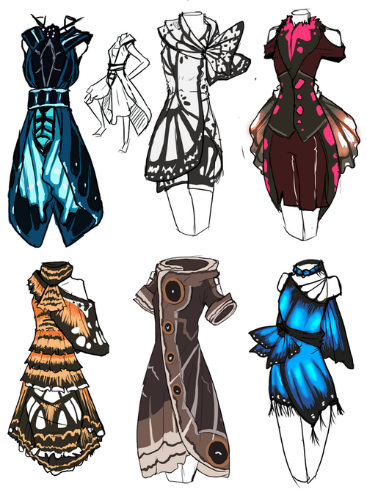 